П О С Т А Н О В Л Е Н И Еот 18.03.2020   № 319 г. МайкопО внесении изменений в Порядок предоставления субсидий в целях финансового обеспечения затрат, связанных с созданием условий массового отдыха жителей в МУП «Городской парк культуры и отдыха»С целью увеличения финансового обеспечения направлений расходов муниципального унитарного предприятия «Городской парк культуры и отдыха» муниципального образования «Город Майкоп», в соответствии со статьей 78 Бюджетного кодекса Российской Федерации,    п о с т а н о в л я ю:1. Внести изменение в Порядок предоставления субсидий в целях финансового обеспечения затрат, связанных с созданием условий массового отдыха жителей в МУП «Городской парк культуры и отдыха», утвержденный постановлением Администрации муниципального образования «Город Майкоп» от 06.02.2018 № 140 «Об утверждении Порядка предоставления субсидии в целях финансового обеспечения затрат, связанных с созданием условий массового отдыха жителей в МУП «Городской парк культуры и отдыха» (в редакции постановлений Администрации муниципального образования «Город Майкоп» от 14.11.2018 № 1417, от 01.03.2019 № 248), изложив подпункт 2.5 пункта 2 в следующей редакции: «2.5. Субсидия является источником финансового обеспечения следующих направлений расходов:- оплата труда и начисления на выплаты по оплате труда (заработная плата и начисления на выплаты по оплате труда работников согласно штатному расписанию - в размере 100%);- оплата коммунальных услуг за исключением расходов по бассейну (водоснабжение, водоотведение, энергоснабжение, отопление, газоснабжение – в размере 50%);- оплата услуг по содержанию имущества, за исключением расходов по бассейну (вывоз твердых коммунальных отходов (ТКО); охрана территории и здания администрации парка; техническое обслуживание автоматической пожарной сигнализации, техническое обслуживание охранно-пожарной сигнализации; техническое обслуживание системы видеонаблюдения, благоустройство, санитарная обработка (дератизация, дезинфекция, дезинсекция) территории и здания администрации парка; техническое обслуживание газового оборудования – в размере 50%;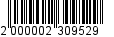 - оплата услуг связи – в размере 50%;- проведение мероприятий, посвященных празднованию 75-ой годовщины Победы в Великой Отечественной войне 1941-1945 годов, в том числе на: услуги по установке звуко-технического оборудования по маршруту движения «Бессмертного полка» - в размере 100%.».2. Опубликовать настоящее постановление в газете «Майкопские новости» и разместить на официальном сайте Администрации муниципального образования «Город Майкоп».3. Постановление «О внесении изменений в Порядок предоставления субсидий в целях финансового обеспечения затрат, связанных с созданием условий массового отдыха жителей в МУП «Городской парк культуры и отдыха» вступает в силу со дня его официального опубликования.Глава муниципального образования«Город Майкоп»                                                                          А.Л. Гетманов Администрация муниципальногообразования «Город Майкоп»Республики Адыгея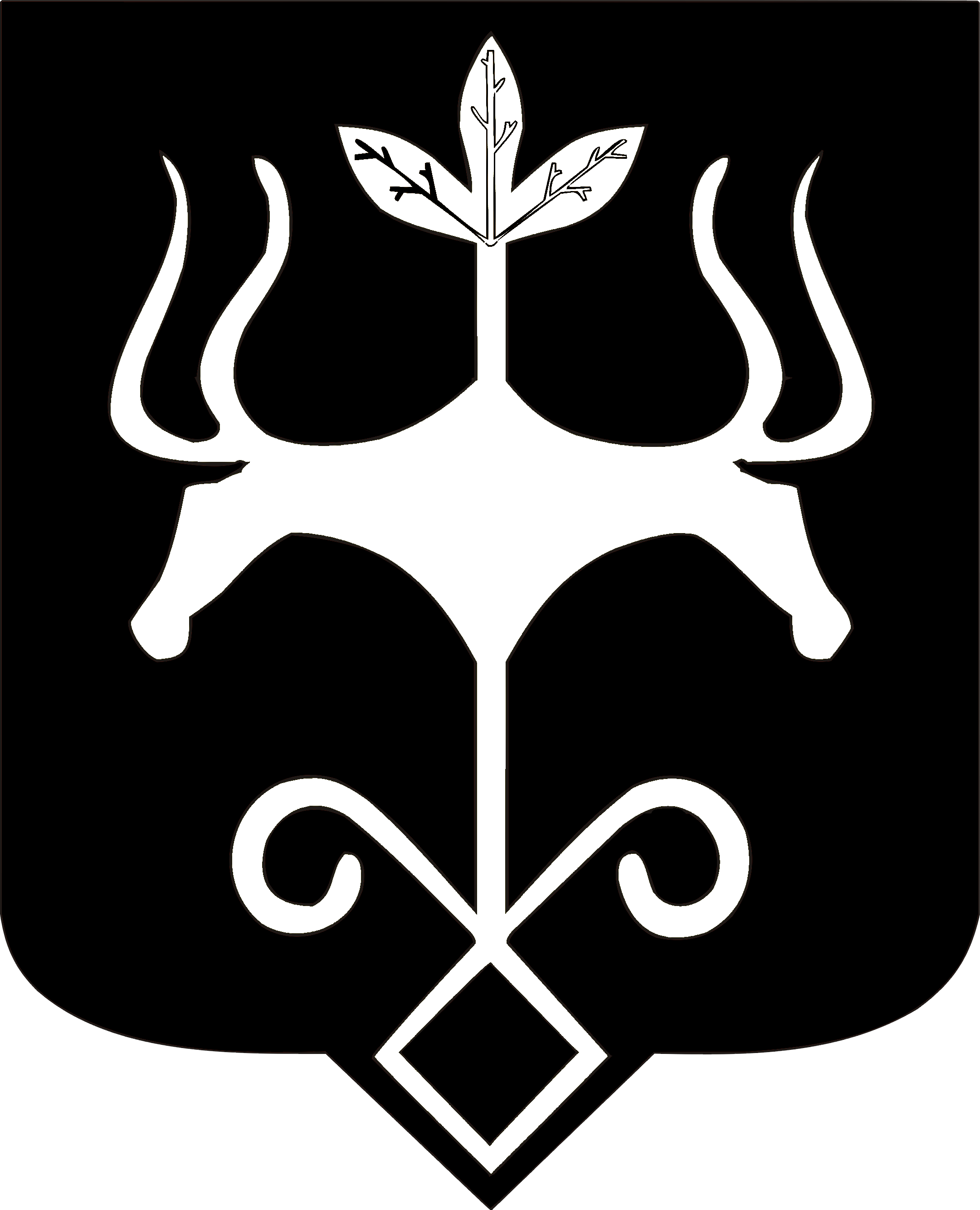 Адыгэ Республикэммуниципальнэ образованиеу«Къалэу Мыекъуапэ»и Администрацие